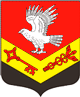 Муниципальное образование«ЗАНЕВСКОЕ   ГОРОДСКОЕ   ПОСЕЛЕНИЕ»Всеволожского муниципального района Ленинградской областиАДМИНИСТРАЦИЯПОСТАНОВЛЕНИЕ14.12.2018											        № 764д. ЗаневкаО внесении изменений в постановлениеадминистрации МО «Заневское городскоепоселение» от 31.01.2018 № 49 «Об утверждении административного регламентапо предоставлению муниципальной  услуги по приему заявлений и выдаче документов о согласовании переустройства и (или) перепланировки жилого помещения»	В соответствии с Жилищным кодексом Российской Федерации, Федеральными законами от 06.10.2003 № 131-ФЗ «Об общих принципах организации местного самоуправления в Российской Федерации», от 27.07.2010 № 210-ФЗ «Об организации предоставления государственных муниципальных услуг», уставом МО «Заневское городское поселение» Всеволожского муниципального района Ленинградской области, ПОСТАНОВЛЯЕТ:	 1. Внести в постановление администрации МО «Заневское городское поселение» от 31.01.2018 № 49 «Об утверждении административного регламента по предоставлению муниципальной  услуги по приему заявлений и выдаче документов о согласовании переустройства и (или) перепланировки жилого помещения» (далее – постановление), следующие изменения:	Пункт 5 постановления изложить в новой редакции:«5. Контроль за исполнением настоящего постановления  возложить на заместителя главы администрации по ЖКХ и градостроительству Гречица В.В.»2. Внести в административный регламент по предоставлению муниципальной услуги по приему заявлений и выдаче документов о согласовании переустройства и (или) перепланировки жилого помещения, утвержденный постановлением (далее – административный регламент), следующие изменения:Пункт 2.4. административного регламента, изложить в новой редакции:«2.4. Срок предоставления муниципальной услуги составляет не более сорока  пяти дней с даты  поступления заявления в администрацию непосредственно, либо через МФЦ, либо через ПГУ ЛО, либо через ЕПГУ.Срок предоставления муниципальной услуги для юридических лиц составляет не 26 календарных дней с даты  поступления заявления в администрацию непосредственно, либо через МФЦ, либо через ПГУ ЛО, либо через ЕПГУ.Срок выдачи документов, являющихся результатом предоставления муниципальной услуги, непосредственно заявителю определяется администрацией в пределах срока предоставления муниципальной услуги, срок направления документов почтовым отправлением в случае неявки заявителя для личного получения документов - не более трех рабочих дней со дня истечения срока предоставления муниципальной услуги.Срок выдачи непосредственно заявителю документов (отправки электронных документов), являющихся результатом предоставления муниципальной услуги, определяется администрацией в пределах срока предоставления муниципальной услуги.»3. Настоящее постановление подлежит опубликованию в средствах массовой информации.	4. Настоящее постановление вступает в силу со дня его официального опубликования в средствах массовой информации.	5. Контроль за исполнением настоящего постановления  возложить на заместителя главы администрации по ЖКХ и градостроительству Гречица В.В.Глава администрации 						           	            А.В. Гердий